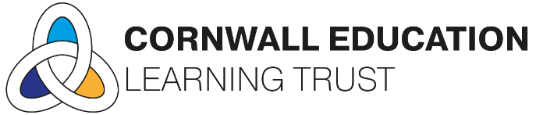 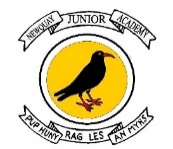 23rd January 2023Dear Parents and Carers of 5GBWe just wanted to let you know that, unfortunately, Miss Gathercole is absent from 5GB at the moment. We are hoping to have her back very soon and, in the interim, for three days a week she normally works, there will be supply cover in the class.Mrs Band, as partner teacher, will still continue to work the second half of the week as well as Miss Spry, who is the full-time Learning Support in 5GB. Mrs Robinson, as Head of Year, will continue to oversee and provide support to the whole year group.Yours sincerelyMr C HayesExecutive HeadteacherNewquay Junior Academy